ҠАРАР                                                                                   ПОСТАНОВЛЕНИЕ __ 2015й.                                     №___                             __  2015г.Об утверждении  Муниципальной  Программы комплексного развития систем коммунальной инфраструктуры сельского поселения  Каинлыковский сельсовет  муниципального района Бураевский район Республики Башкортостан на 2015-2025 годыВ соответствии со ст. 15  ч.1 п.1 и ст. 43 ч.6 Федерального закона  от  6 октября 2003г. № 131-ФЗ «Об общих принципах организации местного самоуправления в Российской Федерации», п.5 Федерального закона от 30 декабря . № 210-ФЗ «Об основах регулирования тарифов    организаций коммунального комплекса» и в целях обеспечения устойчивого функционирования и развития коммунального комплекса сельского   поселения  Каинлыковский сельсовет, Администрация сельского поселения     Каинлыковский сельсовет муниципального района Бураевский район Республики Башкортостан    п о с т а н о в л я е т :	1. Утвердить прилагаемую Муниципальную программу комплексного развития систем коммунальной инфраструктуры сельского поселения Каинлыковский сельсовет  муниципального района Бураевский район  Республики Башкортостан на 2015-2025 годы (далее Программа).	2. Установить, что в ходе реализации Программы мероприятия, объемы  и источники  финансирования подлежат ежегодной корректировке и учитываются при формировании проекта местного бюджета на соответствующий финансовый год, а также при внесении в бюджет соответствующих изменений.	3. Обнародовать настоящее постановление на информационном стенде в здании  администрации сельского поселения Каинлыковский сельсовет муниципального района Бураевский район Республики Башкортостан по адресу: 452971, РБ, Бураевский	 район, д. Каинлыково, ул. Молодежная,7 и  на официальном сайте    Администрации сельского поселения Каинлыковский сельсовет муниципального района Бураевский район Республики Башкортостан	4. Контроль за исполнением настоящего постановления оставляю за собой.Глава сельского поселения                                                                                М.М.Фазлыев                  Приложение                                                                     к постановлению Администрации сельского поселения                                                             Каинлыковский сельсовет муниципального района                                                    Бураевский район Республики Башкортостан                    от   ___ 2015г. №___БАШҠОРТОСТАН РЕСПУБЛИКАҺЫБОРАЙ  РАЙОНЫМУНИЦИПАЛЬ РАЙОНЫНЫҢҠАЙЫНЛЫҠ АУЫЛ СОВЕТЫАУЫЛ БИЛӘМӘҺЕХАКИМИӘТЕ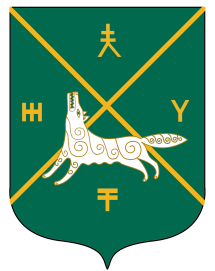 РЕСПУБЛИКА БАШКОРТОСТАНАДМИНИСТРАЦИЯСЕЛЬСКОГО ПОСЕЛЕНИЯКАИНЛЫКОВСКИЙ СЕЛЬСОВЕТ МУНИЦИПАЛЬНОГО РАЙОНАБУРАЕВСКИЙ РАЙОН